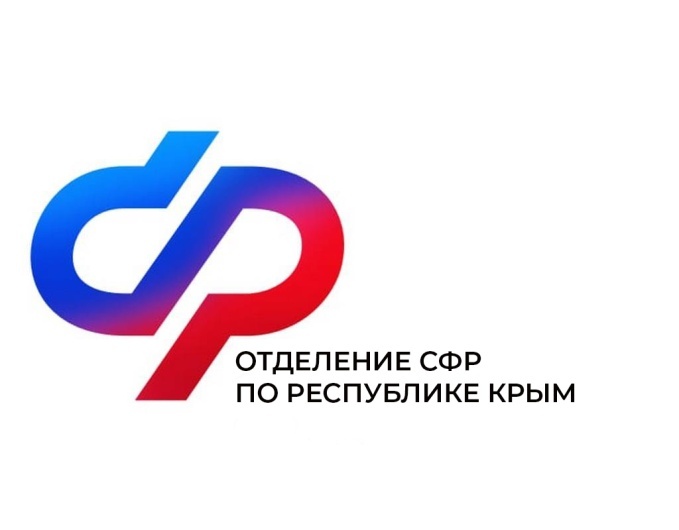 План мероприятий Центра общения старшего поколения г. Саки на январь 2024 года№Наименование мероприятияДата проведения1Урок рукоделия (МК по вязанию крючком) 10 январяв 11:302Основы видеосъёмки11 января3Компьютерная грамотность для начинающих. Место проведения: Городская библиотека им. Н.В. Гоголя (г. Саки, ул.Советская, дом 15)12 январяв 10:004Встреча с психологом Урок рукоделия (макраме)15 январяв 10:00в 11:305Гимнастика с элементами танца ЗумбаКомпьютерная грамотность для начинающих. Место проведения: Городская библиотека им. Н.В. Гоголя (г. Саки, ул.Советская, дом 15)16 январяв 9:0011:006Урок рукоделия (МК по вязанию крючком)17 января11:307Ароматерапия18 января10:00      8Компьютерная грамотность для начинающих. Место проведения: Городская библиотека им. Н.В. Гоголя (г. Саки, ул.Советская, дом 15).19 января10:00     9 Встреча с психологомУрок рукоделия (макраме)22 января10:0011:30    10 Гимнастика с элементами танца ЗумбаКомпьютерная грамотность для начинающих. Место проведения: Городская библиотека им. Н.В. Гоголя (г. Саки, ул.Советская, дом 15)23 января9:0011:0011Урок рукоделия (МК по вязанию крючком)24 января11:30     12Встреча с автором: Презентация Сборнинка стихов «Сакские родники». 25 январяв 15:00     13 Компьютерная грамотность для начинающих. Место проведения: Городская библиотека им. Н.В. Гоголя (г. Саки, ул.Советская, дом 15).26 январяв 10:00     14 Встреча с психологомУрок рукоделия (макраме)29 январяв 10:00в 11:30     15Гимнастика с элементами танца ЗумбаКомпьютерная грамотность для начинающих. Место проведения: Городская библиотека им. Н.В. Гоголя (г. Саки, ул.Советская, дом 15)День именинника30 января9:0011:0015:00        16Урок рукоделия (МК по вязанию крючком)31 января11:30